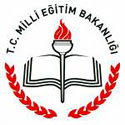 T.C.BOR KAYMAKAMLIĞIŞehit Ömer Halisdemir Mesleki ve Teknik Anadolu Lisesi Müdürlüğü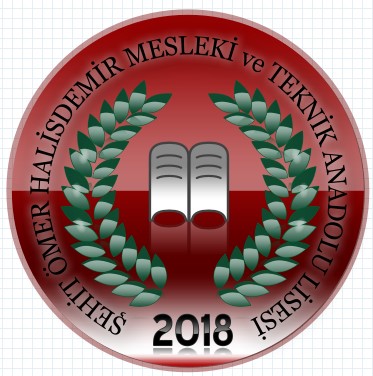 1. BÖLÜM2. BÖLÜMa) Okulun TarihçesiŞehit Ömer Halisdemir Mesleki ve Teknik Anadolu Lisesinin 2018-2019 Eğitim ve Öğretim yılında eğitim – öğretim faaliyetine başlamıştır. 15 Temmuz Kahramanı Şehit Ömer Halisdemir adına açılan lisede 12 dersliğe ek olarak kapalı ve açık spor alanları, atölyeler ve uygulama alanları yer almaktadır. Milli Eğitim Bakanlığı Makam onayı ile açılan lisede öğrenim görecek öğrencilerimiz nitelikli tarım ve hayvancılık konusunda ilimizin tarım ve hayvancılık faaliyetlerinin daha modern, daha verimli yürütülmesine katkı sağlayacaklar. Artık sadece üretmek yetmiyor, üretilen ürünün tarlada kalmaması için de çabalamalıyız. Niğde gibi nüfusunun büyük çoğunluğunun tarım ve hayvancılıkla geçimini sağladığı bir il açısından son derece yerinde bir uygulama olacağı düşünülen lisemiz, tarımımızı daha ileri seviyelere taşımaya katkıda bulunacak ve bilinçli çiftçilerin yetişmesini sağlayacaktır.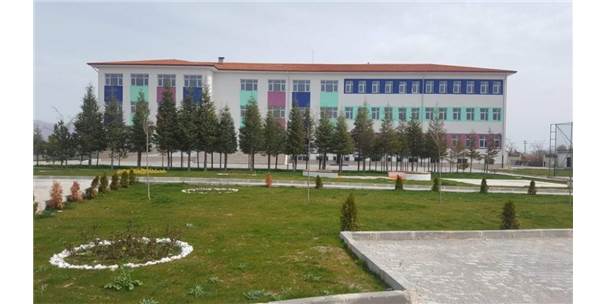 Şehit Ömer Halisdemir Mesleki ve Teknik Anadolu Lisesi 2018-2019 Eğitim öğretim  yılı itibarıyla   9. Sınıf 1 şube 31 öğrenci; 10. Sınıf 1 şube 17 öğrenci; olmak üzere toplamda  48 öğrenci ile  eğitim öğretimine devam etmektedir.   Okul Müdürü, Müdür yardımcısı, 2 yardımcı (sözleşmeli) hizmetli personeli ile eğitim öğretimi gerçekleştirmenin onurunu yaşıyoruz.b)Okulun Özellikleri: (Yatılı, Gündüzlü, Karma)	Tam Gün Eğitim3. BÖLÜMFiziki İmkanlar1)Binanın ÖzellikleriBinamız betonarme olarak 11400 metre kare açık alana inşa edilmiştir. Binamız 1147 metrekare bir alanda zemin kat üzerine 3 (üç) katlıdır. Katı yakıtlı kalorifer sistemiyle ısıtılmakta olup elektrik ile aydınlatılmaktadır. 2)DersliklerOkulumuzda şu anda 12 adet derslik mevcuttur. 2 derslik aktif olarak kullanılmaktadır. Dersliklerimizde internet erişimi, bilgisayar ve projeksiyon bulunmamaktadır. Fatih Projesi kapsamında alt yapı çalışmalara tamamlanacak olup akıllı tahtaların montesi beklenmektedir.3) Kütüphane DurumuOkulumuzda kütüphanemiz bulunmamakta ancak kütüphane için uygun koşullar mevcuttur. Okulumuz bu yıl içerisinde eğitim – öğretim faaliyetine başladığından gerekli çalışmalar yapılarak okulumuza uygun kütüphane oluşturulacaktır. 	Öğrencilerimizin kütüphanemize ilgisi oldukça yüksek olup; kitap ve kütüphane işleri Kütüphanecilik Kulübümüz tarafından yürütülecektir.	Her yıl yeni çıkan kitaplar kütüphanemize kazandırılmaya çalışılmaktadır.4)Laboratuar ve BT Sınıfı DurumuOkulumuzda şu anda 4 ( dört ) adet uygulama atölyesi mevcut olup, BT sınıfımız henüz mevcut değildir. 5)Depo ve Arşiv DurumuOkulumuzda 2 (iki) adet depo mevcuttur. Arşiv odası bulunmamaktadır.6)Spor Salonu Durumu	 Okulumuzda 2 adet spor salonu ve açık alan basketbol sahası bulunmaktadır. Öğrencilerimizin daha verimli spor yapabilmeleri için bina içerisinde zemin katta bulunan bir spor salonu, bina dışında kapalı binada bulunan müsabakalara uygun basketbol ve voleybol sahamız ve ayrıca açık alana basketbol sahamız bulunmaktadır.7)İdare OdalarıOkulumuzda bir müdür odası, bir müdür yardımcısı odası ve bir öğretmenler odası bulunmaktadır.İdari odalarımızın tamamında kesintisiz internet bağlantılı bilgisayarlar ve başta  yazıcılar olmak üzere çevre birimleri mevcut olup donatım yönünden standartlara uygun seviyededir.8)Rehberlik Servisi Okulumuzda öğrenci ve velilere rehberlik ve psikolojik danışmanlık hizmetlerinin verildiği servis bulunmamaktadır.9) Bahçenin AlanıOkulumuz 11400 metrekarelik bir bahçeyi kullanmaktadır. Bahçemizin dış ihata duvarı ve panel çitlere sahip olduğundan kontrol ve güvenliği sağlamaktadır. Bahçe giriş kapısında nöbetçi kulübesi ya da özel güvenlik görevlisi bulunmaktadır.Okulun bahçesinde yeşil alan için ayrılan kısımda çimlendirme ve ağaçlandırma çalışması yapılmıştır.11)Okulun GüvenliğiOkulumuz 24 saat güvenlik kameraları ile izlenmektedir. Güvenlik kameraları 19 (on dokuz) tanedir. Mesai saatleri içerisinde çalışan 1 adet güvenlik görevlimiz vardır.Okulun çevresinde internet ve oyun salonları ve kafelerin bulunmaması güvenlik açısından en büyük şansımızı oluşturmaktadır.12)Teknolojik Alt Yapı:Okulumuzda 1 adet BT sınıfı mevcut değildir. Tüm idari birimlerde ve öğretmenler odası, kütüphane bilgisayar, yazıcı ve internet erişimi bulunmaktadır.           Okulumuzda 1 adet çok fonksiyonlu fotokopi makinesi , ses sitemi ve yazıcı bulunmaktadır.13)Tesisleşme DurumuBasketbol sahasının yapılması planlanmaktadır.14)Kantin Durumu: Okulumuzda kantin bulunmamaktadır.4. BÖLÜM OKULUN PERSONEL DURUMUa)Yönetici ve Öğretmen Sayısıb)Diğer Personel Durumuc)Personel Bilgilerid)Kurum KültürüOkulumuzda, eğitimin evrenselliği ilkesi ve “tüm öğrenciler öğrenebilir ve tüm öğretmenler öğretebilir” anlayışı üzerine, akademik bilgiye dayalı bir kurum kültürü oturtulmaya çalışılmaktadır. Bunun bir gereği olarak her türlü öneri, bilgi ve uygulamalar mevzuatına veya akademik bilgi ve kültüre dayandırılmaya çalışılmaktadır.Okulumuz personeli arasında saygı ve empatiye dayalı bir iletişim ve üst düzeyde paylaşım ve yardımlaşma vardır. Bu çerçevede zümre içinde ve zümreler arası işbirliği yapılmaktadır. Toplantılarda mevzuat tekrarından daha çok personeli güçlendirmeye dönük bilgi alış-verişine ağırlık verilmektedir.Okulumuzun başat değeri öğrencidir. Okulumuzun tüm çalışanları değerli ve önemli olmakla birlikte, üretkenlik sağlamada öne çıkanlar daha önemli kabul edilmektedir. Çünkü eğitime üretkenlikle katkı sağlama, okulumuzda öne çıkma konusunda herkes için geçerli tek bir kulvardır.Acil konular dışında tüm kararlar öğretmen kurulunda ya da diğer kurul, ekip ve komisyonlarda alınmaktadır. Kişisel karar ve uygulamalar okulumuzun benimsemediği yönetim anlayışı olarak görülmektedir.Okulumuzda çalışanlar arasında iletişimi ve ilişkileri güçlendirmeye dönük olarak özel günlerde hediyeler alınmakta, hep birlikte yemek yenilmektedir. Bugün için okulumuzun köklü geleneği olarak yılsonu pikniği ve kermes diyebiliriz. Öğretmen-öğrenci-veli üçgeninde fazla bir sorun yaşanmamaktadır. Gözlemlenen bazı sorunlar da iletişimsizlikten kaynaklanmaktadır. Bu bakımdan kurum içi iletişimi geliştirecek yeni yöntemler bulmak gerekmektedir.Bilginin güç olduğuna inanılmakla birlikte bugün artık gücün tek başına kuru bilgide değil, güçlü bir iletişimde olduğunun farkına varılmıştır. Bu bakımdan etkili iletişim ve şeffaflık adına kurul toplantılarının bazı bölümlerine, öğrenci ve velilerin de gözlemci olarak katılmasının sağlanması planlanmaktadır.Öğrencilerimize iyi bir insan, iyi bir vatandaş olma temel hedef olarak kazandırılmaya çalışılmaktadır.Misyonumuz4. VİZYONUMUZVizyonumuz										Bülent ÇETİN										             Okul MüdürüGENEL BİLGİLERTEMEL BİLGİLERTEMEL BİLGİLERİLETİŞİM BİLGİLERİİLETİŞİM BİLGİLERİKURUM KODU 764702KURUM MÜDÜRÜBülent ÇETİNKURUM ADI        Karakaya İlkokulu/OrtaokuluTELEFON0 545 938 83 77KURUM TÜRÜ      Anadolu Meslek LisesiFAX -YERLEŞİM YERİ  BeldeE-POSTA764702@meb.k12.trHİZMETE GİRİŞ YILI    2018ADRESBektik mah. Şehit Sedat Durukan Bulvarı no:10 pk:51720 Bor/NiğdeARSA VE BİNA BİLGİLERİARSA VE BİNA BİLGİLERİARSA VE BİNA BİLGİLERİARSA VE BİNA BİLGİLERİARSA VE BİNA BİLGİLERİARSA VE BİNA BİLGİLERİPAFTA NO          123123BİNA ALANI(m2)         BİNA ALANI(m2)         1147PARSEL NO        2020AÇIK ALANI(m2)            AÇIK ALANI(m2)            11400TOPLAM ALANI(m2)      TOPLAM ALANI(m2)      11400BİNA SAYISI     11DERSLİK SAYISIKULLANILAN     2MÜLKİYETİ         Milli EmlakMilli EmlakDERSLİK SAYISIKULLANILMAYAN10KİRA DURUMU    Kira ÖdenmiyorKira ÖdenmiyorDERSLİK SAYISITOPLAM             12ISINMA ŞEKLİ    KaloriferliKaloriferliLABORATUVAR ATELYE4YAKIT TÜRÜ       KömürKömürLABORATUVAR ATELYE4LOJMAN SAYISIKALORİFERLİ    ---LABORATUVAR ATELYE4LOJMAN SAYISISOBALI             ---BT SINIFI                                        BT SINIFI                                        -LOJMAN SAYISIDOĞALGAZLI---KÜTÜPHANE                                 KÜTÜPHANE                                 -LOJMAN SAYISITOPLAM            ---ToplamToplam16EĞİTİM OLANAKLARIEĞİTİM OLANAKLARIEĞİTİM OLANAKLARIEĞİTİM OLANAKLARIEĞİTİM OLANAKLARIEĞİTİM OLANAKLARIKÜTÜPHANEKÜTÜPHANEBİLİŞİM / BİLGİSAYARBİLİŞİM / BİLGİSAYARBİLİŞİM / BİLGİSAYARAfiş,Atlas,Harita v.b.   ---BİLGİSAYAR SAYISIBT SINIFI---Kitap                          ---BİLGİSAYAR SAYISIDİĞER5CD                              ---BİLGİSAYAR SAYISITOPLAM5VCD                            ---İNTERNETİNTERNET1DVD                           ---YAZICIYAZICI3Video Kaset                ---TARAYICITARAYICI3UPSUPS---AKILLI TAHTAAKILLI TAHTA---PROJEKSİYONPROJEKSİYON19.Sınıf 10.Sınıf 11.Sınıf12.SınıfTOPLAMErkek2317----40Kız8------8Toplamlar3117----48Şube Sayısı11----2PERSONEL NORM DURUMUPERSONEL NORM DURUMUPERSONEL NORM DURUMUPERSONEL NORM DURUMUPERSONEL NORM DURUMUPERSONEL NORM DURUMUPERSONEL NORM DURUMUPERSONEL NORM DURUMUPERSONEL NORM DURUMUPERSONEL NORM DURUMUPERSONEL NORM DURUMUPERSONEL NORM DURUMUMüdürMüdür BaşyardımcısıMüdür YardımcısıGörevlendirme ÖğretmenÜcretli ÖğretmenMemurHizmetliHizmet AlımıİşkurTOPLAMNormNorm1--1------2----4MevcutErkek1--15----2----9MevcutKız------4----------4MevcutToplamlar1--19----2----13İhtiyaçİhtiyaç------------------ÖĞRETMEN NORM DURUMUÖĞRETMEN NORM DURUMUÖĞRETMEN NORM DURUMUÖĞRETMEN NORM DURUMUÖĞRETMEN NORM DURUMUÖĞRETMEN NORM DURUMUÖĞRETMEN NORM DURUMUÖĞRETMEN NORM DURUMUÖĞRETMEN NORM DURUMUÖĞRETMEN NORM DURUMUÖĞRETMEN NORM DURUMUÖĞRETMEN NORM DURUMUÖĞRETMEN NORM DURUMUFizikKimyaİngilizceTürk Dili ve EdebiyatıMatematikBiyolojiBeden eğitimDin K. ve A.BCoğrafyaTarihGörsel SanatlarToplamMevcutErkekErkek--------------MevcutKızKız--------------MevcutToplamlarToplamlar--------------İhtiyaçİhtiyaçİhtiyaç--111--1---4Sıra NoFiziki İmkânın AdıSayısı1Derslik122Bilişim Teknolojileri Sınıfı03Fen Laboratuarı04Rehberlik Servisi05Spor Salonu16Arşiv Odası07Kütüphane08Müdür Odası19Müdür Yardımcısı Odası110Öğretmenler Odası111Depo212Çok Amaçlı Salon014WC13Laboratuar ve BT Sınıfı DurumuLaboratuar ve BT Sınıfı DurumuLaboratuar ve BT Sınıfı DurumuSıra NoLaboratuar AdıAdet1Uygulama Atölyesi43Bilişim Teknolojileri (BT) Sınıfı0                                                 SPOR TESİSLERİ                                                 SPOR TESİSLERİ                                                 SPOR TESİSLERİSıra NoFiziki İmkânın Adı     Sayısı    1Basketbol Sahası         1    2Kapalı Spor Salonu         1Sıra NoGöreviErkekKızToplam1Müdür1-12Müdür Yardımcısı1-13Beden Eğitimi---4Din Kültürü ve Ahlak Bilgisi---5Fizik---6Türk Dili ve Edebiyatı---7Matematik---8İngilizce---9Kimya ---10Biyoloji---11Tarih---12Coğrafya---13Görsel Sanatlar---ToplamToplam2-2Sıra NoGöreviErkekKızToplam1Hizmetli2022Geçici Personel(Güvenlik Görevlisi)101ToplamToplam303İDARECİLERİDARECİLERİDARECİLERİDARECİLERSıraADI SOYADIGÖREVİBRANŞI1Bülent ÇETİNOKUL MÜDÜRÜTarih2Emre AKBAŞMüdür YardımcısıEl Sanatları TeknolojisiÖĞRETMENLERÖĞRETMENLERÖĞRETMENLERÖĞRETMENLERSıraADI SOYADIBRANŞIKadrolu/Ücretli/Görevlendirme1Sercan OĞUZFen BilimleriGörevlendirme2Emre KOCABAŞFen BilimleriGörevlendirme3Ebru DURNAGörsel SanatlarGörevlendirme	4Ayşe İŞLEK TürkçeGörevlendirme5Selçuk KAHRAMANTürkçeGörevlendirme6Esra ZOBAİngilizceGörevlendirme7Aliye KOÇTeknoloji TasarımGörevlendirme8Emrah SALMANBiyolojiGörevlendirme9Ahmet ÖZBOLATSosyal BilgilerGörevlendirme10Hatice ŞAHİNMatematikGörevlendirmeMEMUR, VHKİ, YARDIMCI HİZMETLİ, PERSONEL DURUMUMEMUR, VHKİ, YARDIMCI HİZMETLİ, PERSONEL DURUMUMEMUR, VHKİ, YARDIMCI HİZMETLİ, PERSONEL DURUMUSıraADI SOYADIStatü (Memur, VHKİ, Sürekli İşçi, İşkur)1Adem DURUKANSözleşmeli (Sürekli İşçi)2Mehmet DURUKANSözleşmeli (Yardımcı Hizmetler)3Yakup KULAGüvenlik Görevlisi (Hizmet Alımı)